MUHAMMAD (Ph.D. MS/M-Phil, B.Tech hons) 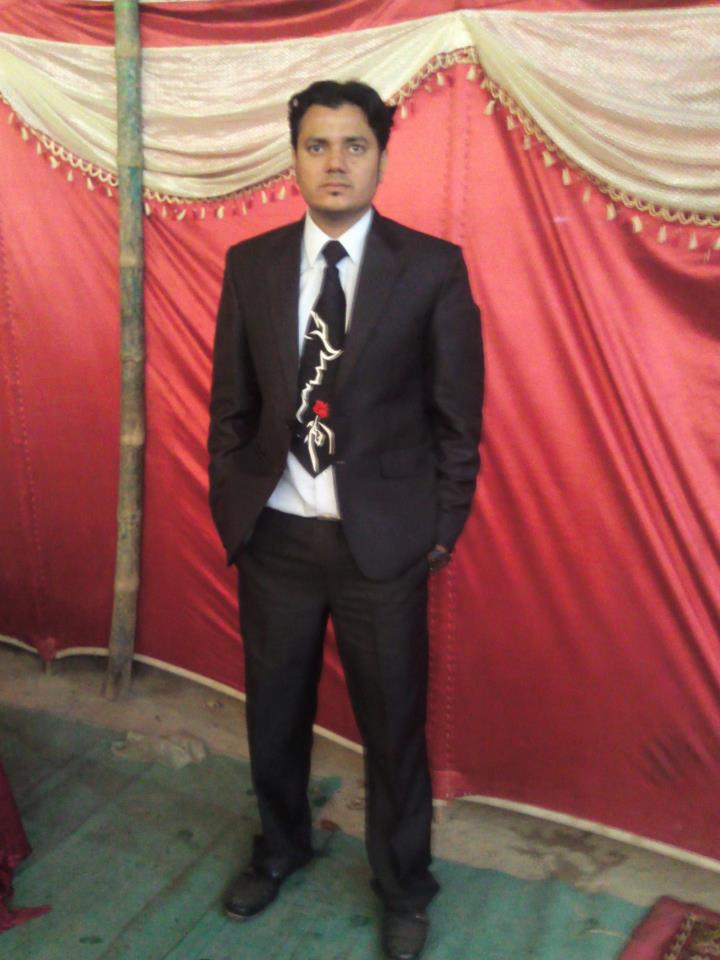 The Membership of Institute of Electrical & Electronics Engineers (IEEE) Muhammad.343935@2freemail.com EDUCATION & PROFESSIONAL QUALIFICATIONS:ZHEJIANG UNIVERSITY							           Hangzhou, China			Ph.D. in “Electrical Engineering” 							2017-PresentSpecializations in “Power System Analysis”	            INDUS UNIVERSITY 						       	            Karachi, PakistanMS/M-Phil – Master of Science in “Electrical” 						2014-2016	Specializations in “Power System Analysis”	                     Passed with overall “FIRST” Division (Gold Medalists)EXPERIENCE: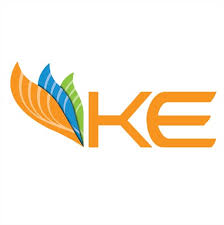 K-ELECTRIC LIMITED.      					    Karachi, Pakistan	Formerly K.E.S.C. – Karachi Electric Supply Corporation Limited. 		 	          2009-2017	              West Wharf Grid Station (Power Plant)Transmissions & DistributionElectrical EngineerMaintaining the swift operation of 132 kV Grid Station.Carrying out preventive and breakdown maintenance of different Auxiliaries. Assist and update maintenance manager regarding Plant Performance.Site Tests before Connection of Incoming Supply.Have worked on 220 kV, 132 kV & 11 kV Switchgears & also worked on Motors & Generators.Repair and maintenance of HT & LT side faults occur in Plant.I have also worked on Battery chargers, AC & DC Lighting Distribution Panels.Ensure the proper maintenance and updating the documents log sheet of load and files. Prepare equipment for maintenance and inspection (for example, shut down, lock out and restart).Taking of Shutdowns from Clients and executing the same within the time frame allotted.Determining how a system should work and how changes in conditions, operations, and the environment will affect outcomes.I am also working 11kV Grid Station Maintenance, Includes SF6 Breakers at end and on outgoing Feeders. A Shutdown arranges for maintenance and servicing of Isolators, PT’s, CT’s, Wave Trap & Lighting Arresters.Thorough knowledge of the operation, uses, materials, methods and equipment used in the Operation, Installation, Maintenance and Repair of Electrical Transmission & Distribution.Thorough knowledge of the occupational hazards of working with high and low voltage electrical equipment and necessary safety precautions.Successfully completed various 132kV Cable Shutdown works (NOD) of various clients within the specific time frame allotted and also up to the satisfaction of the Clients.Preparation of Weekly Testing Schedule & giving Programs to Clients & Consultants to arrange witness and to execute weekly Testing Activities.Monitoring the Testing Activities & providing Monthly Testing Activities done to the Management for assessments.Using logic and reasoning to identify the strengths and weaknesses of alternative solutions, conclusions or approaches to problems.Well versed in Dealing with Power factor Improvements Plant.Operational support including review of procedures, best practices, and maintenance initiatives.To monitor operation & maintenance of utilities.Must be quick in identifying problems and take corrective steps to resolve the issues.Ensure Safety and environmental standards in daily plant activity.Site Tests after Connection of Incoming Supply.Acquire on Technical Knowledge of all related equipments.Visual Operation for all Power Plants.Must have excellent work ethics.Must be willing to work in shifts.Provides engineering information by answering questions and requests.Experience in power system reliability and risk assessment studies.Experience with power management and power monitoring systems.Knowledge and experience with large scale power systems.Certification in the relevant field is preferred.Maintain Engineering standard within department.Supervision of Work forces. SKILLS:Computer Skills:Proficient PC & MS Office applications user.Proficient AutoCAD 2D & 3D.Internet.HOBBIES:Reciting Holy Quran.Reading Books.Playing Cricket.Watching Television.LANGUAGES:English.Urdu.PERSONAL INFORMATION:Date of Birth			:	12th-August-1984CNIC No.			:	42301-9261960-1Domicile / PRC			:	Karachi (Sind)Marital Status			:	MarriedReligion				:	IslamNationality			:	PakistaniGender				:	MaleNED UNIVERSITY OF ENGINEERING & TECHNOLOGYB-Tech (Hons) – Bachelors in “Electrical Technology”Graduated with “FIRST” Division  (Second Position)                   Karachi, Pakistan                              2009-2011NED UNIVERSITY OF ENGINEERING & TECHNOLOGYB-Tech (Pass) – Bachelors in “Electrical Technology”Graduated with “FIRST” Division                    Karachi, Pakistan                         2006-2008GOVT. COLLEGE OF TECHNOLOGY S.I.T.E.D.A.E - Diploma of Associate Engineer in “Electronics Technology”Passed with overall “FIRST” Division                  Karachi, Pakistan                             2001-2004C.M.S. GOVT. BOYS SECONDARY SCHOOLMatriculation with “Computer Science”Passed with overall “C” grade (52% Marks)                          Karachi, Pakistan                             1998-2000J & P – Johnson & Phillips (Pak) Ltd. Testing / Quality Control Department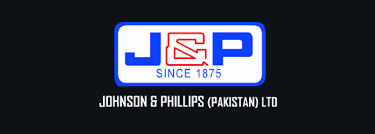                      Karachi, Pakistan                        2006-2008                     Karachi, Pakistan                        2006-2008Assistant EngineerComprehensively Experience for the inspection & Quality Control Department particularly the following.Acquire following Test on Power Transformer any rating.Copper Loss, Iron Loss, and Ratio & Polarity, Winding Resistance, Flash Test and Double Frequency Test on Transformer of up to 2500 KVA.Transformer Oil Tests, Dielectric Strength Test, Density Test, Viscosity Test & Flash Point Test, Temperature-rise limit Test, Impulse Test,                 Meggar Test, Transformer Turns Ration (TTR), Contact resistance Test (Ductor Test).Current Transformer, Potential Transformer, Ratio & Polarity Test, Insulation Test, Phase Sequence Test.Testing of High Voltage & Low voltage for HT Switchgears Panels.Assistant EngineerComprehensively Experience for the inspection & Quality Control Department particularly the following.Acquire following Test on Power Transformer any rating.Copper Loss, Iron Loss, and Ratio & Polarity, Winding Resistance, Flash Test and Double Frequency Test on Transformer of up to 2500 KVA.Transformer Oil Tests, Dielectric Strength Test, Density Test, Viscosity Test & Flash Point Test, Temperature-rise limit Test, Impulse Test,                 Meggar Test, Transformer Turns Ration (TTR), Contact resistance Test (Ductor Test).Current Transformer, Potential Transformer, Ratio & Polarity Test, Insulation Test, Phase Sequence Test.Testing of High Voltage & Low voltage for HT Switchgears Panels.